 ΠΙΝΑΚΑΣ ΑΠΟΦΑΣΕΩΝ ΔΗΜΟΤΙΚΟΥ ΣΥΜΒΟΥΛΙΟΥ ΔΗΜΟΥ ΚΕΦΑΛΛΟΝΙΑΣ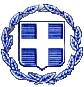 ΕΛΛΗΝΙΚΗ ΔΗΜΟΚΡΑΤΙΑΝΟΜΟΣ  ΚΕΦΑΛΛΗΝΙΑΣ ΔΗΜΟΣ  ΚΕΦΑΛΛΟΝΙΑΣ Δ/ΝΣΗ ΔΙΟΙ/ΚΩΝ ΥΠΗΡΕΣΙΩΝΤΜΗΜΑ ΔΙΟΙΚ/ΚΗΣ ΜΕΡΙΜΝΑΣ & ΥΠΟΣΤΗΡΙΞΗΣ ΠΟΛΙΤΙΚΩΝ ΟΡΓΑΝΩΝΠληρ. Βασιλείου ΝατάσαΤαχ. Δ/νση : Πλατεία Βαλλιάνου28100 ΑΡΓΟΣΤΟΛΙΤΗΛ: 2671360 158@dimsimkef@gmail.com                                                                              Αργοστόλι:  6/11/2018                                 Αριθ. Πρωτ:  30486ΕΛΛΗΝΙΚΗ ΔΗΜΟΚΡΑΤΙΑΝΟΜΟΣ  ΚΕΦΑΛΛΗΝΙΑΣ ΔΗΜΟΣ  ΚΕΦΑΛΛΟΝΙΑΣ Δ/ΝΣΗ ΔΙΟΙ/ΚΩΝ ΥΠΗΡΕΣΙΩΝΤΜΗΜΑ ΔΙΟΙΚ/ΚΗΣ ΜΕΡΙΜΝΑΣ & ΥΠΟΣΤΗΡΙΞΗΣ ΠΟΛΙΤΙΚΩΝ ΟΡΓΑΝΩΝΠληρ. Βασιλείου ΝατάσαΤαχ. Δ/νση : Πλατεία Βαλλιάνου28100 ΑΡΓΟΣΤΟΛΙΤΗΛ: 2671360 158@dimsimkef@gmail.com                                                     23ης τακτικής  δημόσιας συνεδρίασης που πραγματοποιήθηκε   την  2α    Noεμβρίου   2018   ημέρα  Παρασκευή και  ώρα  18:00 π.μ   316/18 Ε.Η Λήψη απόφασης  με την οποία το  Σώμα αποφαίνεται για το κατεπείγον των θεμάτων που εισάγονται εκτός ημερήσιας διάταξηςΕγκρίνεται ομόφωνα317/18 Ε.Η Λήψη απόφασης για την μη παραχώρηση δημοτικών  ακινήτων στο «Υπερταμείο».Εγκρίνεται   κατά πλειοψηφία318/18  Έγκριση τροποποίησης του Πίνακα Οικονομικών Αποτελεσμάτων Δήμου Κεφαλλονιάς οικ. έτους 2018 και ένταξής του στο Ολοκληρωμένο Πλαίσιο Δράσης (Ο.Π.Δ.) του Δήμου Κεφαλλονιάς έτους 2018Εγκρίνεται   κατά πλειοψηφία319/18 Έγκριση Πίνακα αποτελεσμάτων εκτέλεσης προϋπολογισμού Γ΄ τριμήνου 2018.Εγκρίνεται   κατά πλειοψηφία320/18 Έγκριση βεβαιώσεων καλής εκτέλεσης και παραλαβής σύμφωνα με τις διατάξεις της παρ. 5 του άρθρου 219 του ν.4412/2016.Εγκρίνεται   κατά πλειοψηφία321/18 Έγκριση 13ης αναμόρφωσης-τροποποίησης προϋπολογισμού και τεχνικού προγράμματος Δήμου Κεφ/νιάς οικ. έτους 2018.            Εγκρίνεται   κατά πλειοψηφία322/18 Έγκριση της αριθμ. 53/2018 μελέτης της Δ/νσης Οικονομικών Υπηρεσιών με τίτλο: «ΥΠΗΡΕΣΙΑ ΑΣΦΑΛΙΣΗΣ ΟΧΗΜΑΤΩΝ ΚΑΙ ΜΗΧΑΝΗΜΑΤΩΝ ΕΡΓΟΥ ΤΟΥ ΔΗΜΟΥ ΚΕΦ/ΝΙΑΣ 2018-2019»Εγκρίνεται   κατά πλειοψηφία323/18 Έγκριση τροποποίησης του Πίνακα Οικονομικών Αποτελεσμάτων Ν.Π.Δ.Δ. με την επωνυμία «Οργανισμός Κοινωνικής Αλληλεγγύης και Παιδείας Δήμου Κεφαλλονιάς» (Ο.Κ.Α.Π.), οικ. έτους 2018 και ένταξής του στο Ολοκληρωμένο Πλαίσιο Δράσης (Ο.Π.Δ.) του Δήμου Κεφαλλονιάς έτους 2018Εγκρίνεται   κατά πλειοψηφία324/18 Έγκριση τροποποίησης του Πίνακα Οικονομικών Αποτελεσμάτων Ν.Π.Δ.Δ. με την επωνυμία «Δημοτικό Γηροκομείο Αργοστολίου Δήμου Κεφαλλονιάς» (Δ.Γ.Α.), οικ. έτους 2018 και ένταξής του στο Ολοκληρωμένο Πλαίσιο Δράσης (Ο.Π.Δ.) του Δήμου Κεφαλλονιάς έτους 2018    Εγκρίνεται   κατά πλειοψηφία325/18 Έγκριση τροποποίησης του Πίνακα Οικονομικών Αποτελεσμάτων Ν.Π.Δ.Δ. με την επωνυμία «Μουσείο Φυσικής Ιστορίας Κεφ/νιάς και Ιθάκης» (Μ.Φ.Ι.Κ.&Ι.) οικ. έτους 2018 και ένταξής του στο Ολοκληρωμένο Πλαίσιο Δράσης (Ο.Π.Δ.) του Δήμου Κεφαλλονιάς έτους 2018Εγκρίνεται   κατά πλειοψηφία326/18 Έγκριση τροποποίησης του Πίνακα Οικονομικών Αποτελεσμάτων Ν.Π.Ι.Δ. με την επωνυμία «Κοινωφελής Επιχείρηση Δήμου Κεφ/νιάς» (Κ.Ε.ΔΗ.ΚΕ.) οικ. έτους 2018 και ένταξής του στο Ολοκληρωμένο Πλαίσιο Δράσης (Ο.Π.Δ.) του Δήμου Κεφαλλονιάς έτους 2018      Εγκρίνεται   κατά πλειοψηφία327/18 Έγκριση τροποποίησης του Πίνακα Οικονομικών Αποτελεσμάτων Ν.Π.Δ.Δ. με την επωνυμία «Δημοτικό Λιμενικό Ταμείο Κεφ/νίας και Ιθάκης» (Δ.Λ.Τ.Κ.&Ι.) οικ. έτους 2018 και ένταξής του στο Ολοκληρωμένο Πλαίσιο Δράσης (Ο.Π.Δ.) του Δήμου Κεφαλλονιάς έτους 2018            Εγκρίνεται   κατά πλειοψηφία328/18 Έγκρισης 3ης  τροποποίησης  προϋπολογισμού οικ. έτους 2018 Δημοτικού Λιμενικού Ταμείου Κεφ/νιάς και Ιθάκης.Εγκρίνεται   κατά πλειοψηφία329/18 Αντικατάσταση  μελών Δ.Σ του Διαδημοτικού Ν.Π.Δ.Δ με την επωνυμία «Δημοτικό Λιμενικό Ταμείο Κεφ/νιάς και Ιθάκης».Εγκρίνεται   κατά πλειοψηφία330/18 Έγκριση τροποποίησης του Πίνακα Οικονομικών Αποτελεσμάτων Ν.Π.Ι.Δ. με την επωνυμία «Εταιρεία Διαχείρισης Αποβλήτων Κεφ/νιάς – Ιθάκης Α.Ε. Ο.Τ.Α.» (Ε.Δ.Α.Κ.Ι. Α.Ε. Ο.Τ.Α.) οικ. έτους 2018 και ένταξής του στο Ολοκληρωμένο Πλαίσιο Δράσης (Ο.Π.Δ.) του Δήμου Κεφαλλονιάς έτους 2018Εγκρίνεται   κατά πλειοψηφία331/18 Έγκριση παράτασης Προγραμματικής Σύμβασης με Ο.Α.Ε.Δ στην Δ.Ε Παλικής Δήμου Κεφ/νιάς για το έτος 2019.Εγκρίνεται ομόφωνα332/18 Έγκριση μελέτης και καθορισμός τρόπου ανάθεσης του έργου με τίτλο: «ΕΠΙΣΚΕΥΗ, ΣΥΝΤΗΡΗΣΗ ΣΧΟΛΙΚΩΝ  ΚΤΙΡΙΩΝ ΚΑΙ ΑΥΛΕΙΩΝ ΧΩΡΩΝ ΤΟΥ ΔΗΜΟΥ ΚΕΦ/ΝΙΑΣ (ΦΙΛΟΔΗΜΟΣ ΙΙ)Εγκρίνεται ομόφωνα333/18 Έγκριση 1ου Α.Π.Ε. – Π.Κ.Τ.Μ.Ν.Ε. έργου: «ΑΝΑΠΛΑΣΗ  ΚΟΙΝΟΧΡΗΣΤΩΝ ΧΩΡΩΝ – ΠΛΑΤΕΙΑ ΒΑΛΛΙΑΝΟΥ», αναδόχου εταιρείας ΝΕΟΔΜΗΤΟΝ ΡΟΔΟΥ Α.Ε.Εγκρίνεται   κατά πλειοψηφία334/18 Έγκριση μελέτης και καθορισμός τρόπου ανάθεσης του έργου με τίτλο: «ΣΥΝΤΗΡΗΣΗ – ΑΠΟΚΑΤΑΣΤΑΣΗ  ΔΗΜΟΤΙΚΟΥ ΟΔΙΚΟΥ ΔΙΚΤΥΟΥ ΔΗΜΟΥ ΚΕΦ/ΝΙΑΣ»Εγκρίνεται   κατά πλειοψηφία335/18 Έγκριση σύνταξης φακέλου έργου και καθορισμός τρόπου ανάθεσης για την  μελέτη: «ΚΥΚΛΟΦΟΡΙΑΚΗ ΜΕΛΕΤΗ ΟΙΚΙΣΜΟΥ ΑΣΣΟΥ – Α΄ΦΑΣΗ ΠΡΟΓΡΑΜΜΑΤΙΣΜΟΥ»Εγκρίνεται ομόφωνα336/18 Έγκριση σύνταξης φακέλου έργου και καθορισμός τρόπου ανάθεσης για την  μελέτη «ΚΥΚΛΟΦΟΡΙΑΚΗ ΜΕΛΕΤΗ ΟΙΚΙΣΜΟΥ ΣΚΑΛΑΣ – Α΄ΦΑΣΗ ΠΡΟΓΡΑΜΜΑΤΙΣΜΟΥ»Εγκρίνεται ομόφωνα337/18 Έγκριση σύνταξης φακέλου έργου και καθορισμός τρόπου ανάθεσης για την  μελέτη «ΚΥΚΛΟΦΟΡΙΑΚΗ ΜΕΛΕΤΗ ΟΙΚΙΣΜΟΥ ΦΙΣΚΑΡΔΟΥ – Α΄ΦΑΣΗ ΠΡΟΓΡΑΜΜΑΤΙΣΜΟΥ».Εγκρίνεται ομόφωνα338/18 Συμμετοχή του Δήμου Κεφ/νιάς σε τουριστικές εκθέσεις και διεθνείς δραστηριότητες για τουριστική προβολή            Εγκρίνεται   κατά πλειοψηφία339/18 Λήψη απόφασης για παραχώρηση χρήσης αιθουσών Σχολικού Συγκροτήματος 1ου Γυμνασίου Αργοστολίου επί της οδού Μπ. Άννινου στην Ε.Λ.Μ.Ε.Κ.Ι. για την λειτουργία «Λαϊκών Φροντιστηρίων».Εγκρίνεται ομόφωναΔιάθεση πιστώσεων προϋπολογισμού Δήμου Κεφ/νιάς οικονομικού έτους 2018.ΑποσύρθηκεΈγκριση μνημονίου συνεργασίας Δήμου Κεφαλλονιάς και Συλλόγου για την υλοποίηση του έργου «Ανοιχτό Κέντρο Εμπορίου Δήμου Κεφ/νιάς» στα πλαίσια της Δράσης του Επιχειρησιακού Προγράμματος Ανταγωνιστικότητα – Επιχειρηματικότητα – Καινοτομία 2014 - 2020Αποσύρθηκε                                                                                                Ο  ΠΡΟΕΔΡΟΣ                                                                   ΣΤΑΥΡΟΣ- ΓΕΡΑΣΙΜΟΣ  ΑΛΥΣΑΝΔΡΑΤΟΣ